KontaktuppgifterÖppna förskolan: tel 076-695 13 62Familjeenheten: tel 018-727 82 00 eller mail: savjafamiljeenhet@uppsala.seCapio BVC och BMM: tel 018-18 37 00Mer info finns på respektive verksamhets hemsida.Familjecentralens besöksadress: Daneport, Västgötaresan 64Välkommen till oss! 		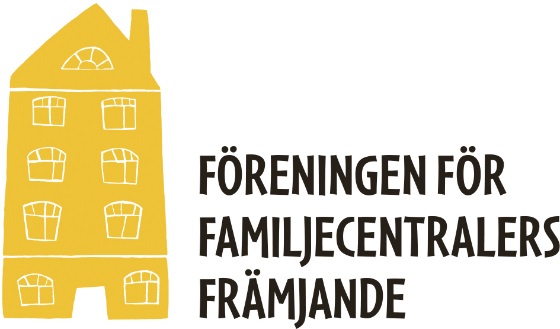 Sävja familjecentral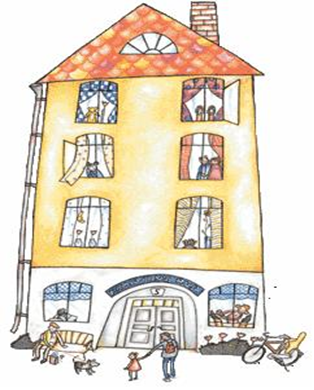 En mötesplats för barn och föräldrar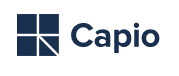 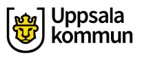 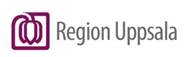 Vi finns här för er! Familjecentralen är gratis och öppen för alla familjer med barn 0-6 år. En familjecentral är unik samlingsplats av olika verksamheter som arbetar för barn och deras föräldrar för att tidigt kunna förebygga och stödja. Här på Sävja familjecentral finns barnmorskor, barnavårdscentral, öppen förskola och familjebehandlare samlade under samma tak. Ni kan komma till öppna förskolan och träffa andra vuxna och barn, ställa frågor om ditt barns hälsa och utveckling och få råd om familjelivet. Alla yrkesgrupper deltar återkommande i öppna förskolans aktiviteter och samarbetar i föräldragrupper både på MVC och BVC. Vi erbjuder allt från lek och sång, till babymassage och rådgivning. Vi svarar gärna på frågor om allt från oro kring barnets hälsa och utveckling till olika vardagsproblem. Vi finns till som stöd för er!Öppna förskolan Den öppna förskolan är familjecentralens hjärta och centrum. Hit kan ni komma för att leka, lära, få stöd i föräldraskapet och lära känna andra familjer i området. Ni kommer och går som det passar er under öppettiderna, ingen anmälan behövs. Här arbetar förskollärare och ibland finns det planerade aktiviteter som är frivilliga att delta i, till exempel sångstunder. Du har själv ansvar för barnet när ni är här. På öppna förskolan kan du träffa alla yrkesgrupper som arbetar på familjecentralen. Då kan du passa på att ställa frågor om det är något som du undrar över.Vi erbjuder kurser i t ex:Babybokis – ”bokklubb” för barn och förälder	SpädbarnsmassageTriple P föräldraskapsstöd			iHUB – integrationskurs för utlandsföddaBarnmorskemottagningen (Kvinnohälsovården, Mödrahälsovården). Här kan du träffa barnmorskan innan, under och efter graviditeter, bli erbjuden hälsosamtal och att delta i föräldragrupp. Graviditeten väcker ofta många tankar som du kan diskutera i föräldragruppen, med din barnmorska eller, vid behov, med psykolog. När ditt barn är fött går du hit för efterkontroll och kan också få råd om preventivmedel och genomföra cellprover Vi erbjuder föräldragrupp under graviditeten i samarbete med övriga samarbetspartners från familjecentralen. Vi erbjuder även grupper för träning och återhämtning efter graviditeten  BarnhälsovårdenHär erbjuds olika hälsobesök, ibland i hemmet, fram tills barnet börjar skolan. Ni träffar oftast en specialistsjuksköterska men också läkare och vid behov erbjuds remiss till andra professioner, exempelvis psykolog och logoped. Vid besöken följer vi barnets utveckling, tillväxt, ger vaccinationer och samtalar om barns hälsa, till exempel kost, sömn och andra behov. Föräldrastöd erbjuds både individuellt och i grupp.I vår föräldragrupp kommer du även att träffa övriga samarbetspartners från familjecentralen!Familjeenheten – rådgivning och stöd. Vi familjebehandlare kan hjälpa er med frågor och funderingar som handlar om barn och föräldraskap. Till oss kan ni komma med frågor om barnuppfostran, föräldrastress, konflikthantering etc. Vi träffar familjer med barn i åldrarna 0-20 år.Utöver bokade samtal erbjuder vi t ex:Drop-in samtalstider i samband med våra besök på öppna förskolan. Cope föräldrautbildning för mindre bråk i familjen  Torsdag kl. 900 – 1200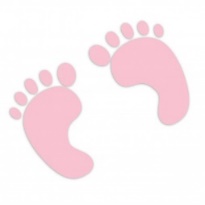 Program för babygrupp (0-12 månader)Tema 10.30. Vi avslutar med en sångstund. Sista måndagen i månaden stänger vi 11.30 på grund av möte.Ni kommer och går som ni vill under våra öppettider - vi finns på våning två i Daneport (ovanför BVC), Västgötaresan 64.På fredagarna i skogen har vi elden tänd och bakar bröd tillsammans. Ta på er kläder efter väder. Detta gäller alla fredagar, året om, oavsett väder.Besök oss gärna på savjaoppenforskola.uppsala.se och Sävja Öppna Förskola på Facebook för senaste uppdateringarna.Ni kan alltid ringa eller sms:a oss om ni har några frågor. Mobil: 076-695 13 62Viktiga datumTisdagar kl. 1300 – 15 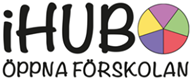 Program för iHUBTema 13.30. iHUB är en integrationskurs med fokus på föräldraskap och det lokala närsamhället.  Onsdagar kl. 1300 – 1530 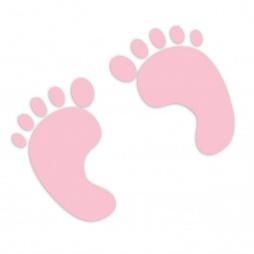 Program för babygrupp (0-6 månader)Tema 14.00. Vi avslutar med en sångstund.DatumÄmneVärd18/125/11/28/215/2FamiljelivErika, familjeenheten22/2MatpratMalin, Dietist29/2Fysisk aktivitetShumi, BMM7/314/3Fråga BVCBVC21/328/3FotavtryckÖppna förskolan4/411/4FamiljelivErika, familjeenheten18/4MatpratBVC25/42/5TänderTandläkare Iwona9/5STÄNGT16/5FotavtryckÖppna förskolan23/5FamiljelivErika, Familjeenheten30/56/6STÄNGT13/6CellprovShumi, BMM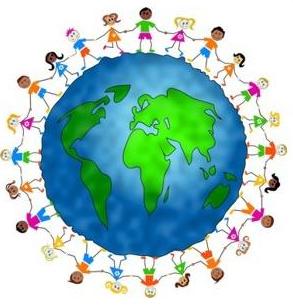 ÖppettiderÖppettiderÖppettiderÖppettiderMåndag09:00 – 12:000-6 årÖppna förskolanTisdag09:00 – 12:0013:00 – 15:00Babygrupp (0-18 mån)iHUB (integrationskurs)Öppna förskolanÖppna förskolanOnsdag09:00 – 12:0013:00 – 15:300-6 årBabygrupp (0-6 mån)Öppna förskolanÖppna förskolanTorsdag09:00 – 12.00Babygrupp (0-12 mån)Öppna förskolanFredag09:30 – 11:300-6 årVår skogsplatsDatumÄmnePlatsVT 24Utbildnings- och Jobbcenter Tisdagar kl. 13:30-15Öppna förskolan22/1BVC kl.10:45-12 & Familjeenheten kl.10-12Öppna förskolan19/2 Familjeenheten kl.10-12Öppna förskolan27/2Områdets förskolor informerar kl.10:30-11:30Öppna förskolan11/3BVC kl. 10:30-11:30 & Familjeenheten kl.10-12Öppna förskolan12/3Antagningen förskola kl.10Öppna förskolan3/5Utflykt stordammenStordammen17/5FotografenSkogen20/5Familjeenheten  kl. 10-12Öppna förskola17/6Familjeenheten kl.10-12Öppna förskolaDatumÄmneVärd16/1Välkomna till ny termin!Öppna förskola23/1Utbildning & jobbcenterJobbcoach, Falastin30/1Vardagsliv för småbarnsföräldrarÖppna förskolan6/2Barn & skärmtid / språkutvecklingÖppna förskolan13/2InfektionerBVC20/2Du och ditt barn i ateljén/ sångstundÖppna förskolan27/2Att må bra som förälderÖppna förskolan5/3”7 råd till Mustafa”Öppna förskolan12/3Barn och mat Dietist, Malin19/3Menscykel Shumi, BMM26/3Föräldraskap & familjelivLinn, familjeenheten2/4Du och ditt barn i ateljén/ sångstundÖppna förskolan9/4Fråga BVCBVC16/4KnytkalasÖppna förskolan23/4Besök till SävjabiblioteketBibliotekarie, Naomi30/4”7 råd till Mustafa”Öppna förskolan7/5Du och ditt barn i ateljén/ sångstundÖppna förskolan14/5Föräldraskap & familjelivLinn, familjeenheten21/5CellprovShumi, BMM28/5Utflykt Öppna förskola4/6Du och ditt barn i ateljén/ sångstundÖppna förskolan11/6Föräldraskap & familjelivLinn, familjeenheten18/6SommarfestÖppna förskolanDatumÄmneVärd17/124/1FamiljelivErika, familjeenheten31/17/2FotavtryckÖppna förskolan14/2Fråga barnmorskanShumi, BMM21/2MatintroduktionBVC28/26/3FamiljelivErika, familjeliv13/320/327/33/410/4Knip & CoreShumi, BMM17/424/4Fråga BVCBVC1/5STÄNGT8/5FotavtryckÖppna förskolan15/5FamiljelivErika, Familjeenheten22/529/55/6